From: Libor Makrlík [mailto:LMakrlik2@apro.cz] 
Sent: Friday, December 9, 2016 5:10 PM
To: Iva Sieglerová <iva.sieglerova@chmi.cz>
Subject: RE: Adobe - cenová nabídka
Importance: HighDobrý den, paní Sieglerová,zasílám Vám slíbenou cenovou nabídku dle naší komunikace.xxxxxxxxxxxxxxxxxxx    Creative Cloud desktop apps    ALL    Multiple Platforms    Multi European Languages    Term License & M&S    1Y (Priced Monthly) …xxxxxxxxxxxxKč bez DPH za 1 licencixxxxxxxxxxxxxxxxxxxKč bez DPH za kusCelkem tedy 3xxxxxxxxxx + 2xxxxxxxxxxxxxxxxx = 68700 Kč bez DPHCLP smlouvu už jsme nechali obnovit a i současně objednat obnovení, aby Vám to co nejtěsněji navazovalo na tu předchozí smlouvu.Libor MakrlíkAPRO, spol. s r.o.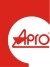 Jindřišská 10110 00   Praha 1tel +420-603 22 66 73ICQ: 104237002e-mail: LMakrlik@apro.czhttp://www.apro.czMěstský obch. soud v Praze 29.12.1990, oddíl C, vložka Sro 698, spis. zn. SPZ 10108/90.